Report of lead study group activitiesWTSA-16 assigned Study Group 13 to be the lead study group:Lead study group on future networks such as IMT-2020 networks (non-radio related parts)Lead study group on mobility managementLead study group on cloud computingLead study group on trusted network infrastructuresLead study group activities on future networks such as IMT-2020 networks (non-radio related parts)The studies on IMT-2020 networks are being carried out by Q6/13, Q20/13 and Q21/13, Q22/13, Q23/13 belonging to WP1/13. The activities on IMT-2020 are summarized as follows.The first IMT-2020 related recommendation by ITU-T, ITU-T Y.3071 for ultra-low latency broadband communication was approved in March 2017.Focus Group IMT-2020 has accomplished its mission in December 2016 with 9 deliverables. Based on these deliverables, SG13 has begun its studies related to IMT-2020 networks and services. The delivery plan for 2017 and 2018 related to IMT-2020 architecture (wireline part), softwarization, orchestration and FMC was agreed. This plan foresees two delivery packages in 2017 (July, November) and one further package during 2018.SG13 agreed at its meeting from 6 until 17 February 2017 the ToR of the new JCA-IMT2020 as requested by WTSA-16 Resolution 92. After endorsement by TSAG at its meeting in May 2017, JCA will promote its work including the development and maintenance of IMT-2020 roadmap.Lead study group activities on mobility management Considering the activities related to IMT the development of Q.174X-series of Recs in collaboration with organizational partners of 3GPP and 3GPP2 (ARIB, ETSI, TIA, ATIS, TTC, TTA, CCSA) and in coordination with ITU-R WP5D is continued in WP1/13.Lead study group activities on cloud computing The studies on Cloud Computing are being carried out by Q17/13, Q18/13 and Q19/13 belonging to WP2/13. The activities on Cloud Computing are summarized as follows.At the SG13 meeting from 6 until 17 February 2017, SG13 consented new draft Recommendation Y.3514, “Cloud Computing – Trusted inter-cloud computing framework and requirements” and draft new Recommendation Y.3515, “Cloud computing - Functional Architecture of Network as a Service”. A new document Y.cslm-metadata, "Metadata framework for cloud service lifecycle management", was initiated. The Joint Rapporteur Group on Cloud Computing Management (JRG-CCM) with SG2 has now finalized all of the work allocated to it. Therefore, JRG-CCM automatically ceased. If necessary, it can be reconstituted in the future.Cloud Computing Standard Roadmap is continuously updated. The latest roadmap can be found on the web site (https://extranet.itu.int/sites/itu-t/Roadmaps/SitePages/JCA-Cloud-Standard.aspx) as well as relevant TD (currently TD-47/WP2).SG13RG-AFR has cloud computing as part of its mandate.Lead study group activities on trusted network infrastructuresThe studies on trusted network infrastructures are being carried out by Q16/13 belonging to WP3/13. The activities on trusted network infrastructures are summarized as follows.At the SG13 meeting from 6 until 17 February 2017, SG13 consented the draft Recommendation Y.3051, “The basic principles of trusted environment in ICT infrastructure” and the draft Recommendation Y.3052, “Overview of trust provisioning in ICT infrastructures and Services”. These two Recommendations were successfully approved on29 March 2017. The new draft Recommendation Y.trustnet-fw, “Framework of trustworthy networking with insulated domains”, was initiated. In addition, two living list items were adopted; “Trust index for measuring trust in ICT infrastructures and services” and “Functional architecture of trustworthy networking with insulated domains”. SG13 also agreed to send the outing Liaison Statement to close cooperation with relevant groups (SG2, SG17 and SG20) for trust standardization in ITU-T, attaching a preliminary version of roadmap for future trust standardization.  WorkshopsSince beginning of Study period 2017 – 2020 one workshop dealing with the lead topics of SG13 was held: Fifth SG13 Regional Workshop for Africa on "ITU-T Standardization Work on Future Networks: Towards a Better Future for Africa"; Cairo, Egypt, 2​​​-3 April 2017.A further workshop dedicated to IMT-2020 including demonstration of proof of concept and roadshows from industries is planned for 11 July 2017._______________________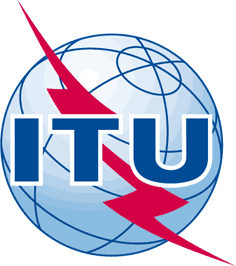 INTERNATIONAL TELECOMMUNICATION UNIONTELECOMMUNICATION
STANDARDIZATION SECTORSTUDY PERIOD 2017-2020INTERNATIONAL TELECOMMUNICATION UNIONTELECOMMUNICATION
STANDARDIZATION SECTORSTUDY PERIOD 2017-2020TD 052 TD 052 INTERNATIONAL TELECOMMUNICATION UNIONTELECOMMUNICATION
STANDARDIZATION SECTORSTUDY PERIOD 2017-2020INTERNATIONAL TELECOMMUNICATION UNIONTELECOMMUNICATION
STANDARDIZATION SECTORSTUDY PERIOD 2017-2020TSAGTSAGINTERNATIONAL TELECOMMUNICATION UNIONTELECOMMUNICATION
STANDARDIZATION SECTORSTUDY PERIOD 2017-2020INTERNATIONAL TELECOMMUNICATION UNIONTELECOMMUNICATION
STANDARDIZATION SECTORSTUDY PERIOD 2017-2020Original: EnglishOriginal: EnglishQuestion(s):Question(s):N/AGeneva, 1-4 May 2017Geneva, 1-4 May 2017TDTDTDTDTDSource:Source:Chairman, ITU-T SG13 Chairman, ITU-T SG13 Chairman, ITU-T SG13 Title:Title:Lead Study Group Report SG13Lead Study Group Report SG13Lead Study Group Report SG13Purpose:Purpose:InformationInformationInformationContact:Contact:Keywords:SG, Lead Study Group; IMT-2020, cloud computing, trust and trusted network infrastructures; roadmap, report, workshop, cooperation.Abstract: This document is intended to report a progress to date on each of the lead study group roles of SG13. It covers the period from the beginning of the present study period and addresses some anticipated activities.